B.2.10 Etapa del presupuesto de ingreso recaudado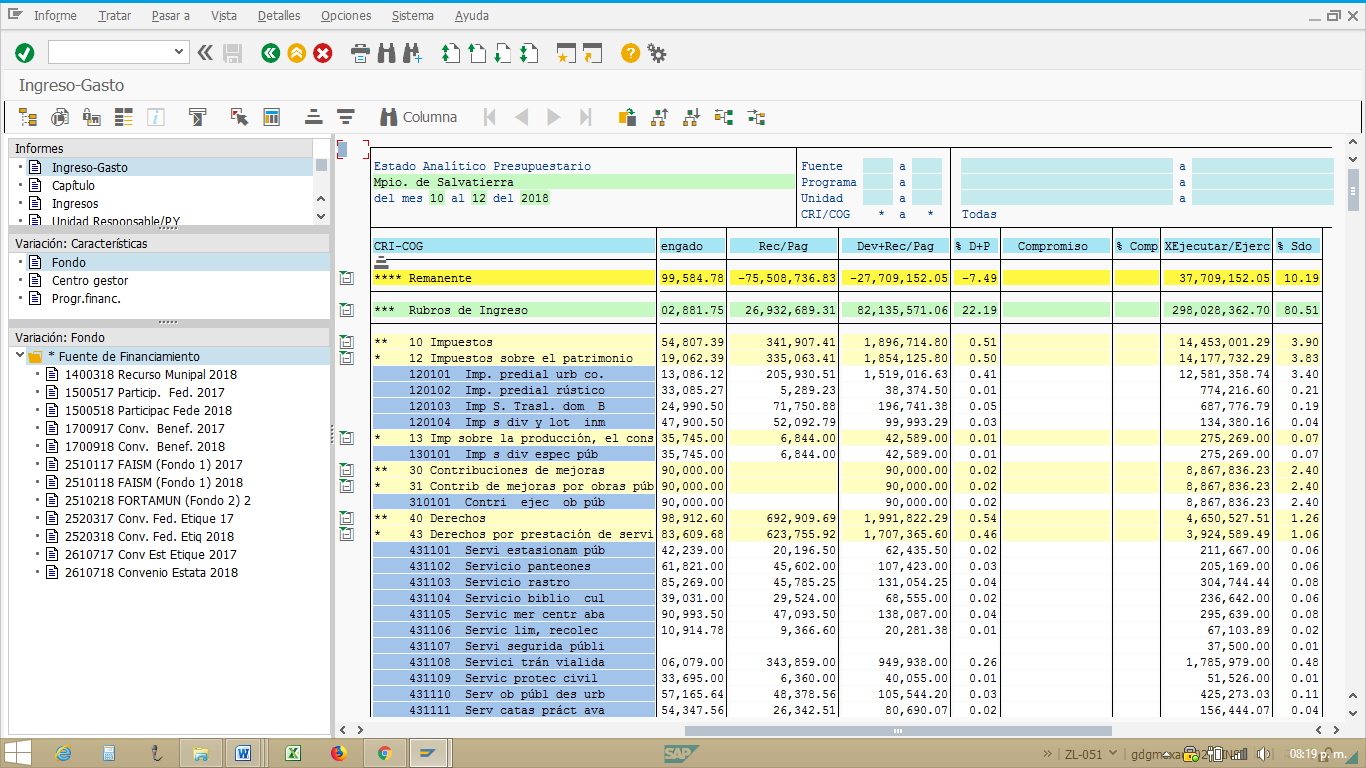 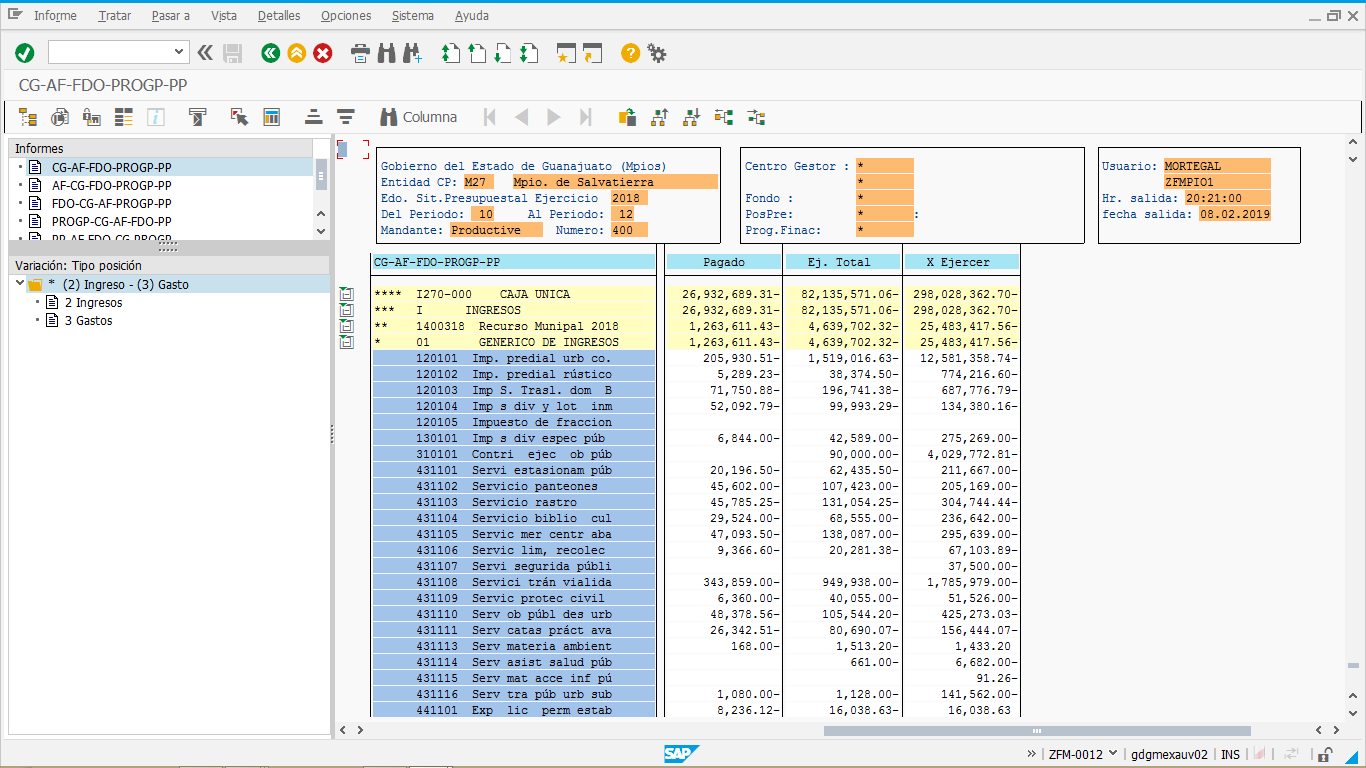 